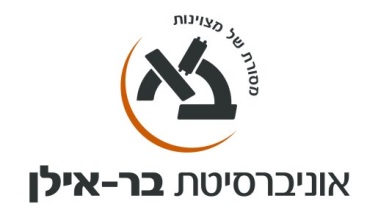 3.5.20שם ומספר הקורס:  הלכה,חברה ומגדר10-828-01שם המרצה: ד"ר חיים בורגנסקיסוג הקורס: סמינריוןשנת לימודים: תשפ"א                סמסטר:  א+ב                           היקף שעות:  2אתר הקורס באינטרנט: lemida.biu.ac.il   א. מטרות הקורס (מטרות על / מטרות ספציפיות): הסטודנט יכיר מקורות חז"ליים והלכתיים העוסקים בחברה היהודית ובקבוצות השונות המרכיבות אותה. הסטודנט יכיר סוגיות שונות המצויות בלב הדיונים של פוסקי ההלכה המודרניים ביחס למקורות אלה.ב. תוכן הקורס: הקורס יעסוק בסוגיות הלכתיות הנוגעות לחברה היהודית, ליחס ההלכה למחללי שבתות, למיעוטים. סמסטר אחד יוקדש לסוגיות הלכתיות הנוגעות למגדר. במהלך הקורס ילמדו המקורות היסודיים בשאלות אלה לאורך ההיסטוריה של ההלכה, ויבחן יחסם של פוסקי ההלכה בני זמננו לאותן סוגיות. נבחן כיצד מתמודדים פוסקי הלכה בדורות האחרונים עם המתח בין מקורות ההלכה לבין העולם המערבי ותרבותו.    מהלך השיעורים: הרצאה ודיון במקורות    תכנית הוראה מפורטת לכל השיעורים: (רשימה או טבלה כדוגמת המצ"ב)סמסטר א:סמסטר ב:ג. חובות הקורס:     דרישות קדם: אין חובות / דרישות / מטלות: נוכחות, קריאה נדרשת, כתיבת עבודה סמינריונית. לעת עתה נראה כי ההרצאות יועברו בזום ויוקלטו, בשל אלה המנועים מלהגיע לאוניברסיטה בימי הקורונה. מרכיבי הציון הסופי (ציון מספרי / ציון עובר): עבודה סמינריונית – 100%ד. ביבליוגרפיה: (חובה/רשות)חובה: ראה למעלה, בטבלה.רשות:לסמסטר הראשון:  אברהם חיים בורגנסקי, "'לא תחנם' – לגלגולו של ציווי", תרבות יהודית בעין הסערה, עין צורים, תשס"ב, עמ' עמ' 537-568.יעקב בלידשטיין, עקרונות מדיניים במשנת הרמב"ם, רמת גן, תשס"א, עמ' 230-263. הרב יצחק אייזיק הלוי הרצוג, "זכויות המיעוטים לפי ההלכה", תחומין ב (תשמ"א), עמ' 169-179. צבי זוהר ואבי שגיא, מעגלי זהות יהודית בספרות ההלכתית, תל אביב, 2000.הרב שאול ישראלי, עמוד הימיני, ירושלים, תשנ"ב, עמ' קכ-קמד.הרב יעקב מדן, "פרשת עמלק: מצוות ה' ומוסר – הילכו יחדיו?", האחר, תל אביב 2001, עמ' 367-401.הרב יהודה עמיטל, "מעמדו של היהודי החילוני בימינו", שנה בשנה, תשמ"ט, עמ' 337-349. הרב אברהם שרמן, יחס ההלכה כלפי אחינו שפרשו מדרך התורה והמצוות", תחומין א (תש"ם), עמ' 311 -318; תחומין ב (תשמ"א), עמ' 267-271.לסמסטר השני:הרב מרדכי אליהו, "מינוי אשה לתפקיד ציבורי", תחומין ז' (תשמ"ו), עמ' 518-519. אליקים ג' אלינסון, הצנע לכת, ירושלים, תשנ"ז, עמ' 15-43. הרב יוסף אפרתי, "חברות נשים בועד מקומי בישוב שיתופי", הקיבוץ בהלכה, עמ' 277-290.אברהם גרוסמן, חסידות ומורדות: נשים יהודיות באירופה בימי הביניים, ירושלים, תשס"א.הרב יונה דברת, "מינוי נשים לתפקיד ציבורי, והשתתפותן בהצבעה באסיפה", הקיבוץ בהלכה, עמ' 291-311.הרב יצחק אייזיק הלוי הרצוג, תחוקה לישראל על פי התורה, כרך א: סדרי שלטון ומשפט במדינה היהודית, ירושלים, תשמ"ט.הרב שלמה מן ההר, "שיתוף נשים במלחמה", תחומין ד' (תשמ"ג), עמ' 68-78.הרב משה פיינשטיין, אגרות משה, חלק ג, ניו יורק, תשכ"א; חלק ד, ניו יורק, תשכ"ד; חלק ה, ניו יורק, תשל"ג. תמר רוס, ארמון התורה ממעל לה, תל אביב, תשס"ז. עמ' 33-70; 387-419.הרב יהודה שביב (עורך): בצומת התורה והמדינה, אלון שבות, תשנ"א.אליאב שוחטמן, "מנייני נשים בכותל", תחומין טו (תשנ"ה), עמ' 184-161.- התגובות להנ"ל, בתוך תחומין יז  (תשנ"ז), עמ' 167-160.דניאל שפרבר, דרכה של הלכה, ירושלים, תשס"ז. ז. שם הקורס באנגלית:Issues in Halacha, Society and Genderמס' השיעורנושא השיעורקריאה נדרשת1החברה ההלכתית ו"האחרים". ההלכה והחברה הכללית.23שותפותם של המיעוטים במדינה היהודית.בני מיעוטים כנבחרים למוסדות השלטון – המקורות הבסיסיים.אלישע אבינר, "מעמד הישמעאלים במדינת ישראל לפי ההלכה", תחומין ח (תשמ"ז), עמ' 337-382. 23שותפותם של המיעוטים במדינה היהודית.בני מיעוטים כנבחרים למוסדות השלטון – המקורות הבסיסיים.אליעזר חדד (בהנחיית ידידיה צ. שטרן), מיעוטים במדינה יהודית: היבטים הלכתיים, ירושלים, תש"ע, עמ' 44-72 4בני מיעוטים כנבחרים למוסדות השלטון – המודלים של הרב הרצוג והרב ישראלי.הרב שאול ישראלי, חוות בנימין א', כפר דרום, תשנ"ב, עמ' פח-צג.5בני מיעוטים כנבחרים למוסדות השלטון – המודל של הרב צבי יהודה קוק ויישומו ההלכתי."בין שיתוף לכיבוש – יחסם של פוסקי הלכה בציונות הדתית לערביי הארץ", התפתחות ותמורות בציונות הדתית בארץ ישראל ובתפוצות (בעריכת ישי ארנון, יהודה פרידלנדר ודב שוורץ), הוצאת אוניברסיטת בר-אילן, רמת גן, תשע"ב, עמ' 193-215.6היחס ההלכתי כלפי מחלל שבת – המקורות הבסיסיים.צבי זוהר ואבי שגיא, מעגלי זהות יהודית בספרות ההלכתית, תל אביב, 2000, עמ' 11 – 18.7היחס ההלכתי כלפי מחלל שבת – תקופת הגאונים.צבי זוהר ואבי שגיא, מעגלי זהות יהודית בספרות ההלכתית, תל אביב, 2000, עמ' 33 - 67.8היחס ההלכתי כלפי מחלל שבת החל מהמאה התשע עשרה; מודלים של התייחסות הלכתית.הרב אברהם שרמן, יחס ההלכה כלפי אחינו שפרשו מדרך התורה והמצוות", תחומין א (תש"ם), עמ' 311 -318; תחומין ב (תשמ"א), עמ' 267-271.9המאה העשרים; הפולמוס סביב "תינוק שנשבה".הרב אברהם וסרמן, "תינוק שנשבה – המושג והשלכותיו ההלכתיות", צהר, ד, עמ' 31–41.תמר אלאור, ""תינוקות שנישבו": תפיסת החילוניות בחברה החרדית", מגמות; כתב עת למדעי ההתנהגות לד, 1 (תשנב) 104-121. 10פסיקה יוצאת דופן – 1. הרב קוק. 11פסיקה יוצאת דופן: 2. הרב חיים דוד הלוי – בין שמרנות לחידוש.אברהם חיים בורגנסקי, "יחסו ההלכתי של הרב חיים דוד הלוי לחילונים", יהדות של חיים, ירושלים, תשס"ז, עמ' 43-68.12ומה עושים עם קרובי המשפחה?13"הוכח תוכיח"; "לפני עוור"; "הלעיטהו לרשע"; על היחס ההלכתי-פוליטי לחילוניות במדינה.הרב יהודה עמיטל, "בענין מצוות תוכחה", ספר היובל לרב מרדכי ברויאר ב', ירושלים, תשנ"ב, עמ' 509-533.דניאל סטטמן, "חופש הדת, חופש מדת והגנה על רגשות דתיים", ‬מחקרי משפט כא, 1 (תשסד) 5-87.14סיכוםמס' השיעורנושא השיעורקריאה נדרשת1בין התורה שבכתב לתורה שבעל פה: מקומה של האשה בבית ובחברה בתורה שבכתב. 2מהפכת התורה שבעל פה.מ' סטלאו, "זכר ונקבה בראוה? מגדר ויהדות חז"ל", בתוך: רצף ותמורה: יהודים ויהדות ברץ ישראל הביזנטית-נוצרית (עורך: י' ל' לוין), ירושלים תשס"ד עמ' 504-486.3- 4"כל כבודה בת מלך פנימה" – להתגלגלותו של הכלל מן התלמוד עד פוסקי ימינו. אברהם גרוסמן, חסידות ומורדות: נשים יהודיות באירופה בימי הביניים, ירושלים, תשס"א.עמ' 174 - 2095 - 6האשה כממלאת תפקידים ציבוריים: פולמוס ההשתתפות בבחירות.הרב חיים דוד הלוי, "זכות נשים לבחור ולהבחר", תחומין י' (תשמ"ט), עמ' 118-123.7נשים בצבא.הרב יהודה שביב, "נשים במלחמת מצוה", תחומין ד' (תשמ"ד), עמ' 79-89.8 - 9האשה בבית הכנסת: השתתפות במניין. אמירת קדיש.דוד שפרבר, הנשים המפללות לעצמן, רמת גן, תשס"ב, עמ' 16-5.10 - 11קריאה בתורה. מנייני נשים.דניאל שפרבר, דרכה של הלכה, ירושלים, תשס"ז, עמ' 17-50; 102-127.12 - 13היחס ללהט"ב14סיכום